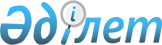 О внесении изменения и дополнения в постановление Правительства Республики Казахстан от 4 декабря 2009 года № 2016
					
			Утративший силу
			
			
		
					Постановление Правительства Республики Казахстан от 4 октября 2010 года № 1019. Утратило силу постановлением Правительства Республики Казахстан от 29 октября 2015 года № 862      Сноска. Утратило силу постановлением Правительства РК от 29.10.2015 № 862 (вводится в действие по истечении десяти календарных дней после дня его первого официального опубликования).      Правительство Республики Казахстан ПОСТАНОВЛЯЕТ:



      1. Внести в постановление Правительства Республики Казахстан от 4 декабря 2009 года № 2016 "Об утверждении Правил направления граждан Республики Казахстан на лечение за рубеж за счет бюджетных средств" (САПП Республики Казахстан, 2009 г., № 57, ст. 491) следующие изменение и дополнение:



      в Правилах направления граждан Республики Казахстан на лечение за рубеж за счет бюджетных средств, утвержденных указанным постановлением:



      пункт 1 изложить в следующей редакции:

      "1. Направление на лечение в зарубежные медицинские организации граждан осуществляется при следующих заболеваниях, требующих высокотехнологичных методов лечения, не применяемых в Республике Казахстан: артериовенозные мальформации спинного мозга для эндоваскулярного лечения; артериовенозные мальформации и опухоли в хирургически недоступных и функционально значимых областях головного мозга, требующие радиохирургического метода лечения (гамма-нож); синдром Эйзенменгера, вследствие врожденных пороков сердца и приобретенных пороков сердца; терминальная сердечная недостаточность, требующая трансплантации сердца; терминальная стадия хронической почечной недостаточности, требующая трансплантации почки; болезни печени, требующие трансплантации печени; болезни кроветворной системы, требующие трансплантации костного мозга; стенозы гортани; стенозы трахеи.";



      пункт 4 дополнить абзацем вторым следующего содержания:

      "Комиссия рассматривает приоритетность направления больного на лечение за рубеж в случаях, если больной является ребенком до 18 лет, беременной женщиной, а также при наличии родственного донора при трансплантации органов.".



      2. Настоящее постановление вводится в действие по истечении десяти календарных дней со дня первого официального опубликования.      Премьер-Министр

      Республики Казахстан                       К. Масимов
					© 2012. РГП на ПХВ «Институт законодательства и правовой информации Республики Казахстан» Министерства юстиции Республики Казахстан
				